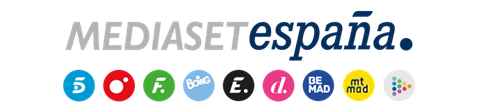 Madrid, 21 de marzo de 2023Un documental con material inédito y una mesa de análisis con políticos y expertos, en ‘Todo es mentira. Especial Tito Berni’El programa que conducirán este miércoles en Cuatro Risto Mejide y Marta Flich analizará el papel de cada uno de los principales investigados en el Caso Mediador, ofrecerá detalles del sumario judicial y emitirá audios en los que los presuntos implicados revelan el modus operandi de la organización.La senadora socialista Susana Díaz, el eurodiputado del PP José Manuel García-Margallo, la diputada de Coalición Canaria Ana Oramas y los periodistas Javier Chicote (ABC) y Gema Peñalosa (El Mundo) ofrecerán sus valoraciones en un especial en el que los colaboradores Antonio Castelo y Virginia Riezu aportarán su irreverente punto de vista sobre el caso.Un documental en el que se analizará el papel de los investigados en la presunta trama corrupta y se revelarán detalles del sumario judicial; y documentos inéditos y audios en los que los presuntos integrantes del entramado desvelan su modus operandi, formarán parte de ‘Todo es Mentira. Especial Tito Berni’, programa que Risto Mejide y Marta Flich conducirán este miércoles 22 de marzo en directo (22:50h) en Cuatro para analizar las claves del Caso Mediador.El programa, que cuenta con un equipo desplazado a Canarias para abordar la última hora del caso, ha logrado localizar al que la investigación sitúa al frente de la presunta trama corrupta, el exdiputado socialista Juan Bernardo Fuentes Curbelo, conocido como ‘Tito Berni’, y ofrecerá imágenes de este encuentro.El especial, que emitirá por primera vez la película completa de esta presunta trama de corrupción política en la que empresarios del sector ganadero y alimentario de Canarias recibían tratos de favor a cambio de una serie de pagos a diferentes cargos públicos, ofrecerá las valoraciones de representantes de la política y de periodistas conocedores del caso: la senadora del PSOE Susana Díaz; el eurodiputado del PP José Manuel García-Margallo, que intervendrá desde Bruselas; la diputada de Coalición Canaria Ana Oramas; y los periodistas Javier Chicote (ABC) y Gema Peñalosa (El Mundo).‘Todo es Mentira. Especial Tito Berni’ contará también con la siempre irreverente mirada de los colaboradores habituales de ‘TEM’ Antonio Castelo y Virginia Riezu.